.RIGHT VINE, SCUFF, LEFT VINE, SCUFFSWING TOE HEEL REVERSE STRUTSFORWARD HEEL TOE STRUTSSTEP PIVOT ¼ TURN LEFT TWICE, FORWARD SHUFFLESREPEATCrazy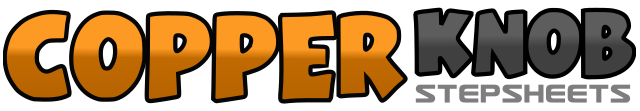 .......Count:32Wall:2Level:Beginner.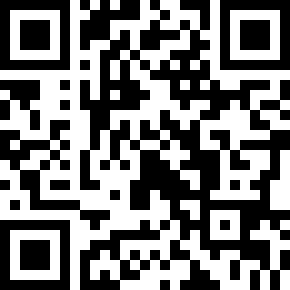 Choreographer:David Cheshire (AUS)David Cheshire (AUS)David Cheshire (AUS)David Cheshire (AUS)David Cheshire (AUS).Music:Actin' a Little Crazy - Adam HarveyActin' a Little Crazy - Adam HarveyActin' a Little Crazy - Adam HarveyActin' a Little Crazy - Adam HarveyActin' a Little Crazy - Adam Harvey........1-2Step right to right, step left behind right3-4Step right to right, scuff left heel forward5-6Step left to left, step right behind left7-8Step left to left, scuff right heel forward1-2Swing right leg back stepping down on right toe & drop heel3-4Swing left leg back stepping down on left toe & drop heel5-6Repeat steps 1-27-8Repeat steps 3-41-2Step forward on right heel, drop right toe to floor3-4Step forward on left heel, drop left toe to floor5-6Repeat steps 1-27-8Repeat steps 3-41-2Step forward on right, on balls of both feet pivot ¼ turn left3-4Repeat steps 1-25&6Shuffle forward right, left, right7&8Shuffle forward left, right, left